STRUTTURA DIDATTICA SPECIALE 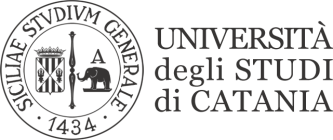 DI RAGUSAII sessione a.a. 2023-24 del 7.6.2024Prova scritta di Lingua tedesca LM39Prof. Di Clemente Ragusa, 10.6.2024Visione dei compiti lunedì 24 giugno 2024 presso lo studio di Lingua e letteratura tedesca a Santa Teresa (ore 12)..*L’ammissione con riserva relativa a una sola prova e/o il recupero della prova di ascolto comportano il recupero delle parti più carenti dell’esame scritto in sede di esame orale, con modalità da concordare per tempo con la docente. In alternativa, il recupero della prova di ascolto potrà essere effettuato durante uno dei prossimi appelli degli esami scritti.  N. matricolaTraduzione italiano > tedesco Traduzione tedesco > italiano Riassunto Ascolto1000002704SuperatoSuperato Superato Superato 1000052268SuperatoSuperato Superato Non superato1000069338Superato con riservaSuperato SuperatoNon superato 